Intervengono:Franco Lenarduzzi - Sindaco di RudaPietro Fontanini - Presidente Provincia di UdineLodovico Nevio Puntin - Consigliere Fondazione CRUPAnnalia Delneri - Conservatore Galleria Regionale                                   d’Arte Contemporanea “L. Spazzapan”Assieme agli autori del libroLiliana Cargnelutti - archivista e storicaGiuseppe Bergamini - Direttore del Museo DiocesanoIntervengono:Franco Lenarduzzi - Sindaco di RudaPietro Fontanini - Presidente Provincia di UdineLodovico Nevio Puntin - Consigliere Fondazione CRUPAnnalia Delneri - Conservatore Galleria Regionale                                   d’Arte Contemporanea “L. Spazzapan”Assieme agli autori del libroLiliana Cargnelutti - archivista e storicaGiuseppe Bergamini - Direttore del Museo DiocesanoSabato 8 ottobreore 18.00Fronte Villa Antonini, via Marconi - Saciletto di RudaIn caso di maltempo la manifestazione si terrà pressola Sala Consiliare del Comune di RudaSabato 8 ottobreore 18.00Fronte Villa Antonini, via Marconi - Saciletto di RudaIn caso di maltempo la manifestazione si terrà pressola Sala Consiliare del Comune di Ruda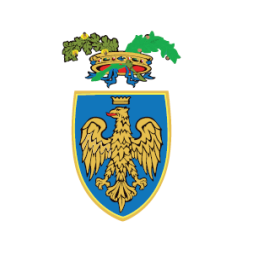 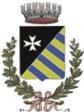 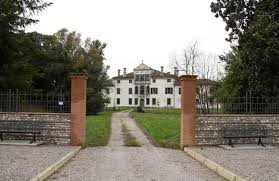 Il Comune di Ruda                                             La Provincia di UdineInvitano la S.V.alla presentazione del volumeGli Antoninicittadini di Udine, signori di SacilettoGaspari EditoreIl Comune di Ruda                                             La Provincia di UdineInvitano la S.V.alla presentazione del volumeGli Antoninicittadini di Udine, signori di SacilettoGaspari Editore